事業成果物：整備車両の写真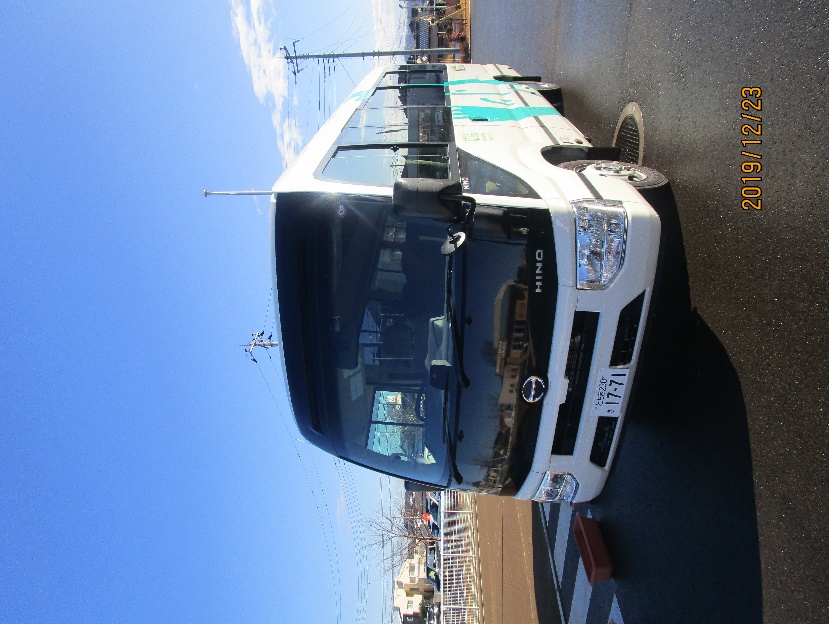 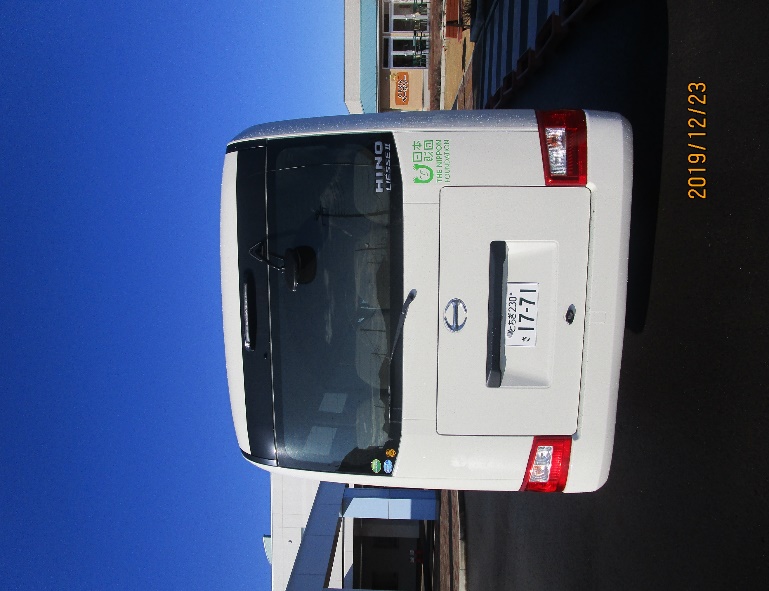 　　　　　　　　前　方　　　　　　　　　　　　　　　　　　後　方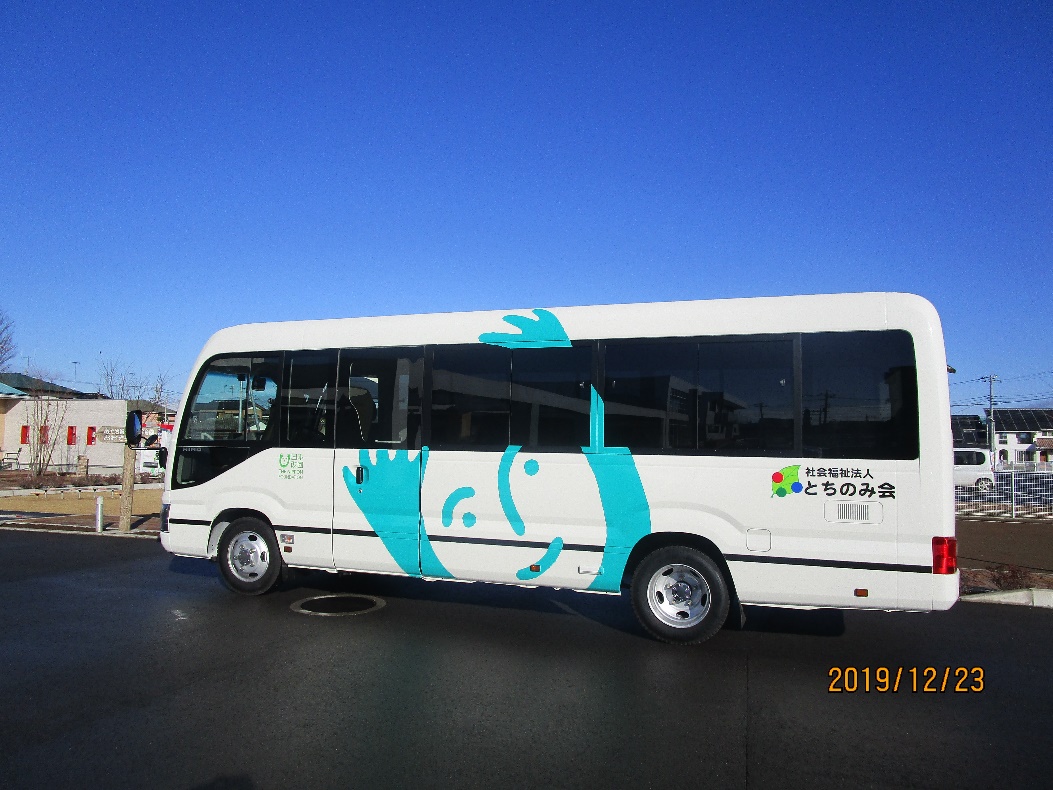 　　　　　　　　　　　　　　　　　　側　面